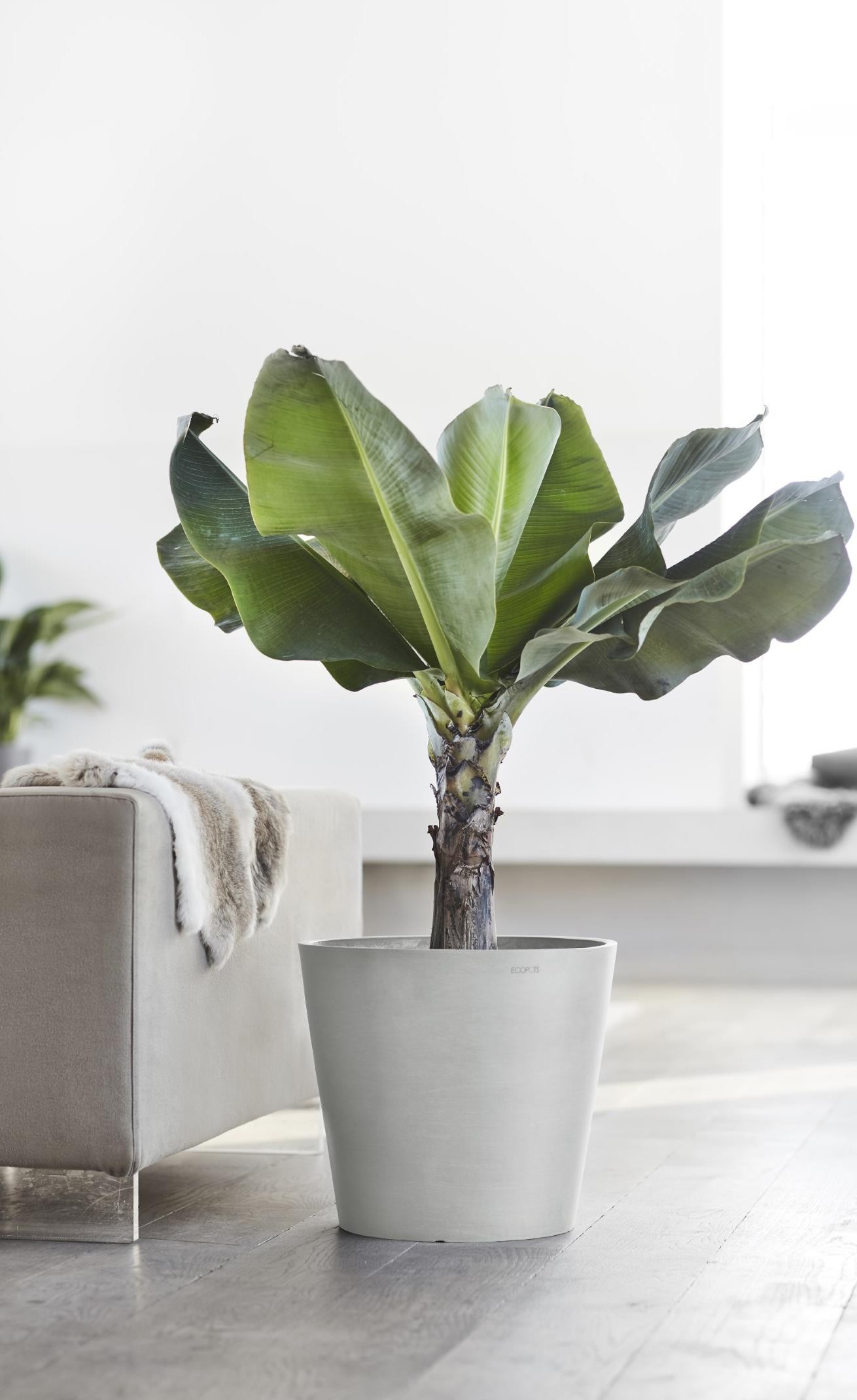 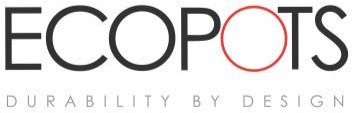 Ecopots pour un monde végétal durable, esthétique et fonctionnelLes pots et jardinières sont des accessoires indispensables aux plantes. Alors pour « cultiver » son intérieur comme son extérieur, Ecopots propose des fonctionnalités qui font toute la différence pour faciliter l’entretien et l’arrosage des plantes.Pour multiplier les touches verdoyantes, Ecopots conjugue esthétisme  et  durabilité  avec   des   pots   et   jardinières au design scandinave intemporel qui intègre directement un réservoir d’eau qui agit par capillarité, des soucoupes roulantes qui peuvent supporter une charge élevée allant jusqu’à 50 kg et qui disposent d’un anneau cuivré anti-prolifération de larves de moustiques ou encore des fixations murales invisibles pour créer un effet mur végétal.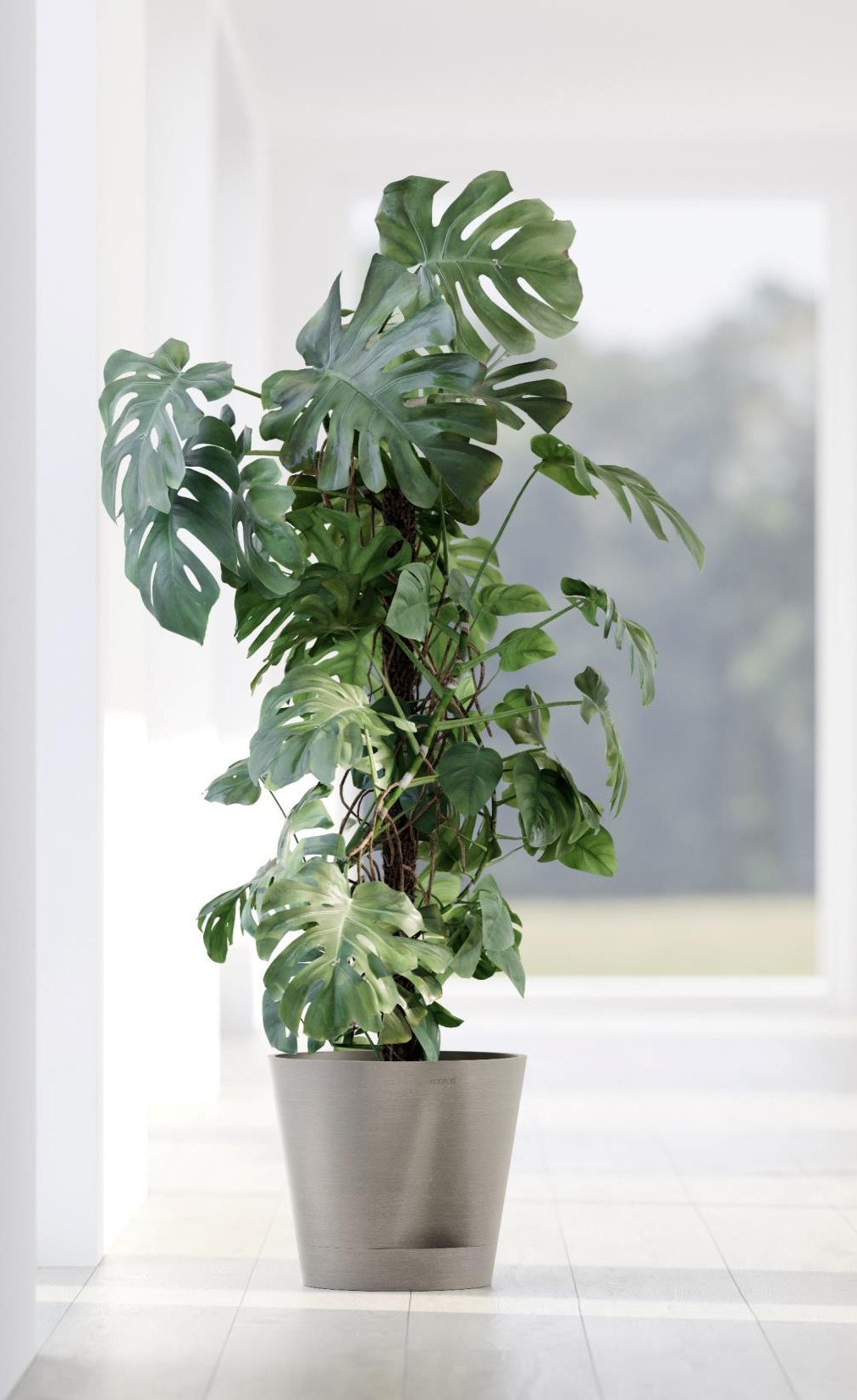 Chaque pot est doté sur le côté d’une ouverture par laquelle l’eau est administrée. Grâce à cette ouverture, le niveau d’eau peut être vérifié à tout moment et lorsque la plante manque d’eau, elle peut la puiser dans le réservoir par un effet de capillarité naturel. Ainsi, les racines ne baignent jamais dans l’eau.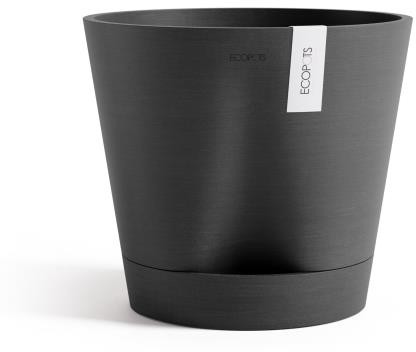 Avec la gamme Venice 2, fini les excès d’eau !Un réservoir d’eau directement intégré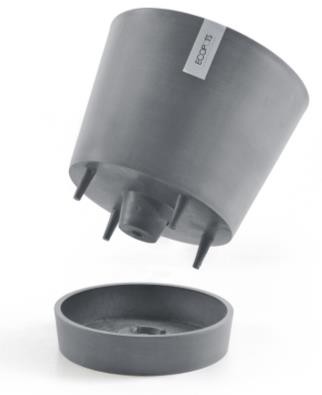 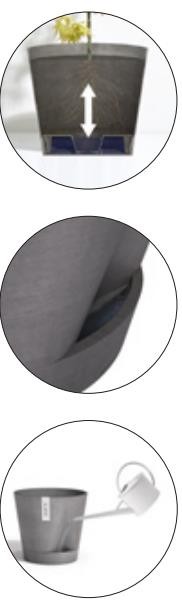 dans le potUn niveau d’eau visiblefacilementUn arrosage facile grâceà l’ouverturePrix public indicatifs :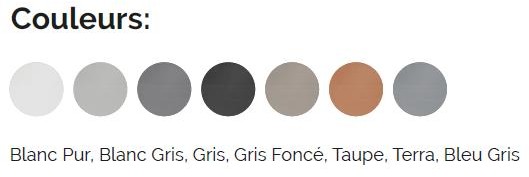 Diam. 20 cm / h. 17,5 cm : 24,95 €Diam. 30 cm  / h. 26,3 cm : 44,95 €Diam. 40 cm / h. 35 cm : 65 €Cette gamme est constituée d’un ensemble de trois pots de tailles différentes qui reposent sur une soucoupe avec   des roues intégrées. L’arrosage s’effectue grâce à cette soucoupe qui aide l’eau à se répartir uniformément dans les réservoirs qui se trouvent  en  dessous  des  pots.  Tant  que  le  niveau d’eau dans la soucoupe reste visible à la surface, les réservoirs d’eau sont suffisamment remplis.  Par effet de capillarité, les plantes absorbent l’eau du réservoir au fur et à mesure de leurs besoins.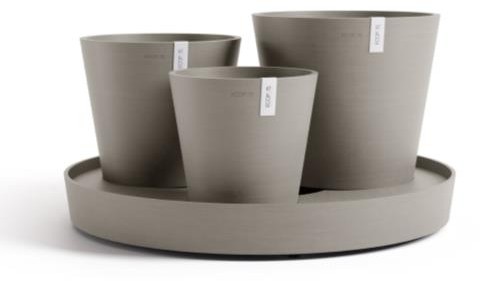 Avec la gamme Dubai, l’arrosage devient intelligent !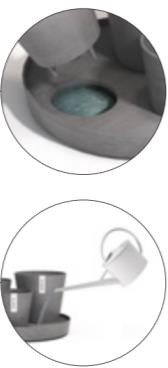 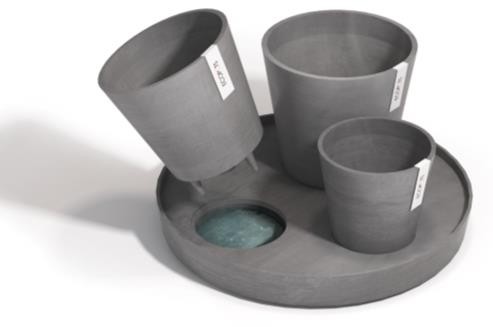 Trois réservoirs d’eau directement  intégrés dans le pot	Un arrosage facile par  effet de capillarité	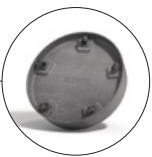 Jusqu’à 50 kg de  capacité de charge	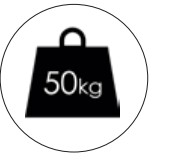 Couleurs :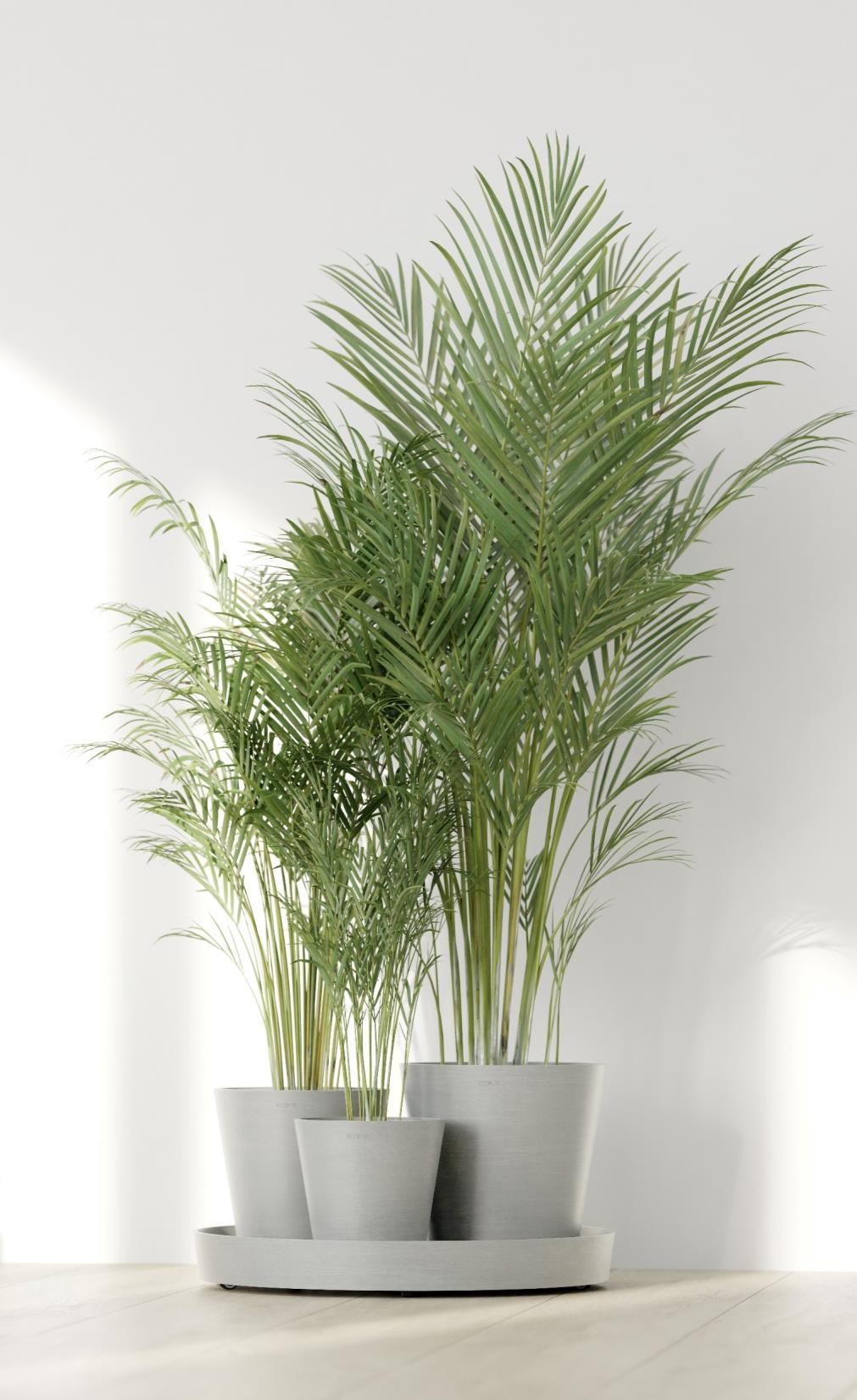 Prix public indicatif :Diam. 56,6 cm / h. 30 cm : 159 €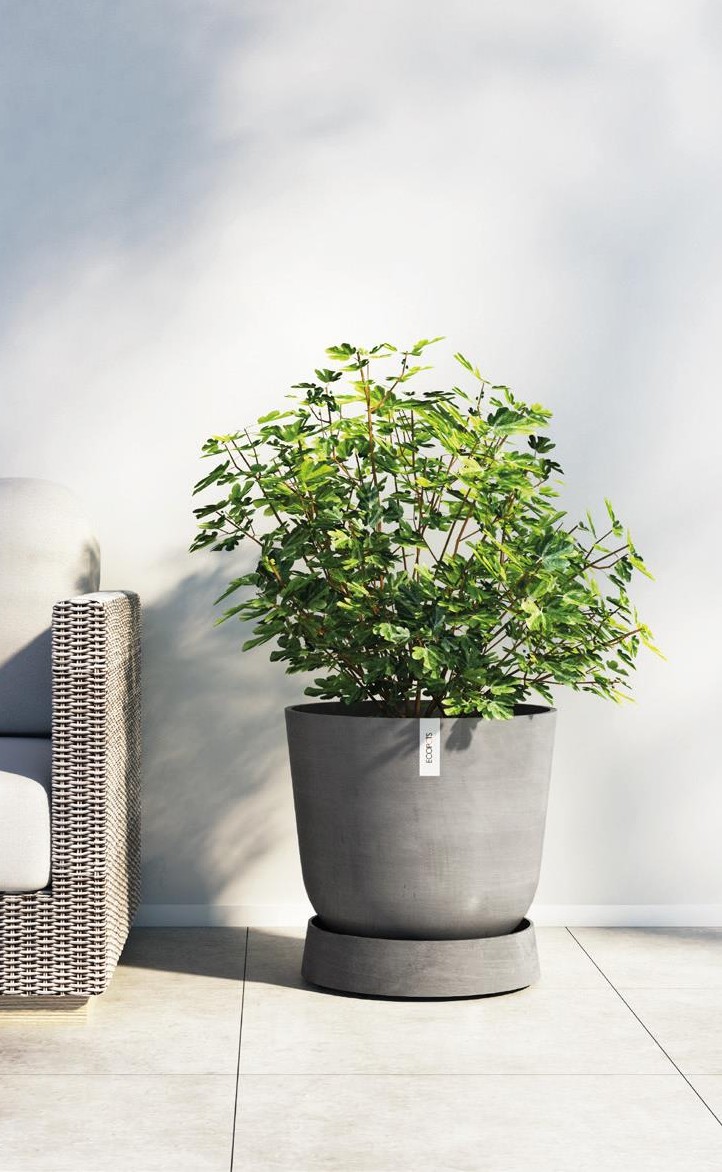 Ecopots a développé une soucoupe roulante innovante qui se marie parfaitement avec la forme caractéristique  des  pots  de  la  gamme Oslo.  Ces soucoupes intègrent 5 roues de haute qualité et peuvent ainsi supporter une charge jusqu’à 50 kg. Le plus des saucer wheels, ils disposent d’un anneau en cuivre qui, par oxydation, présente un effet bactériostatique et fongicide empêchant la prolifération et le développement des larves de moustiques.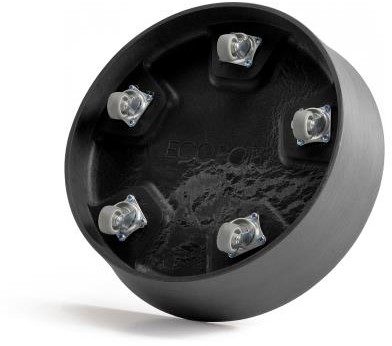 Un anneau cuivré anti-larves de moustiques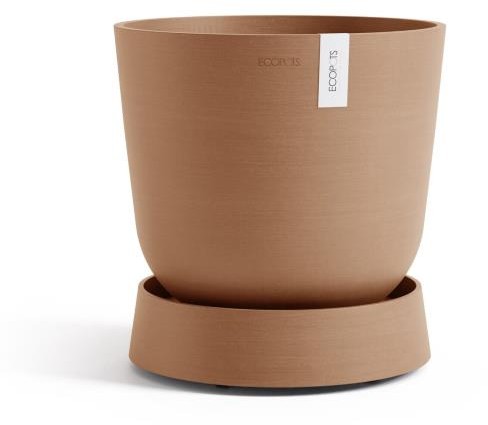 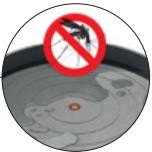 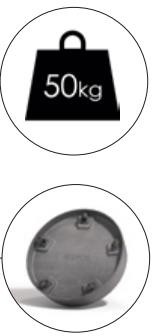 Prix public indicatif :Diam. 32,2 cm / h. 8,5 cm : 39,95 € Diam. 41 cm / h. 9,5 cm : 59 € Diam. 50 cm / h. 10,5 cm : 79 €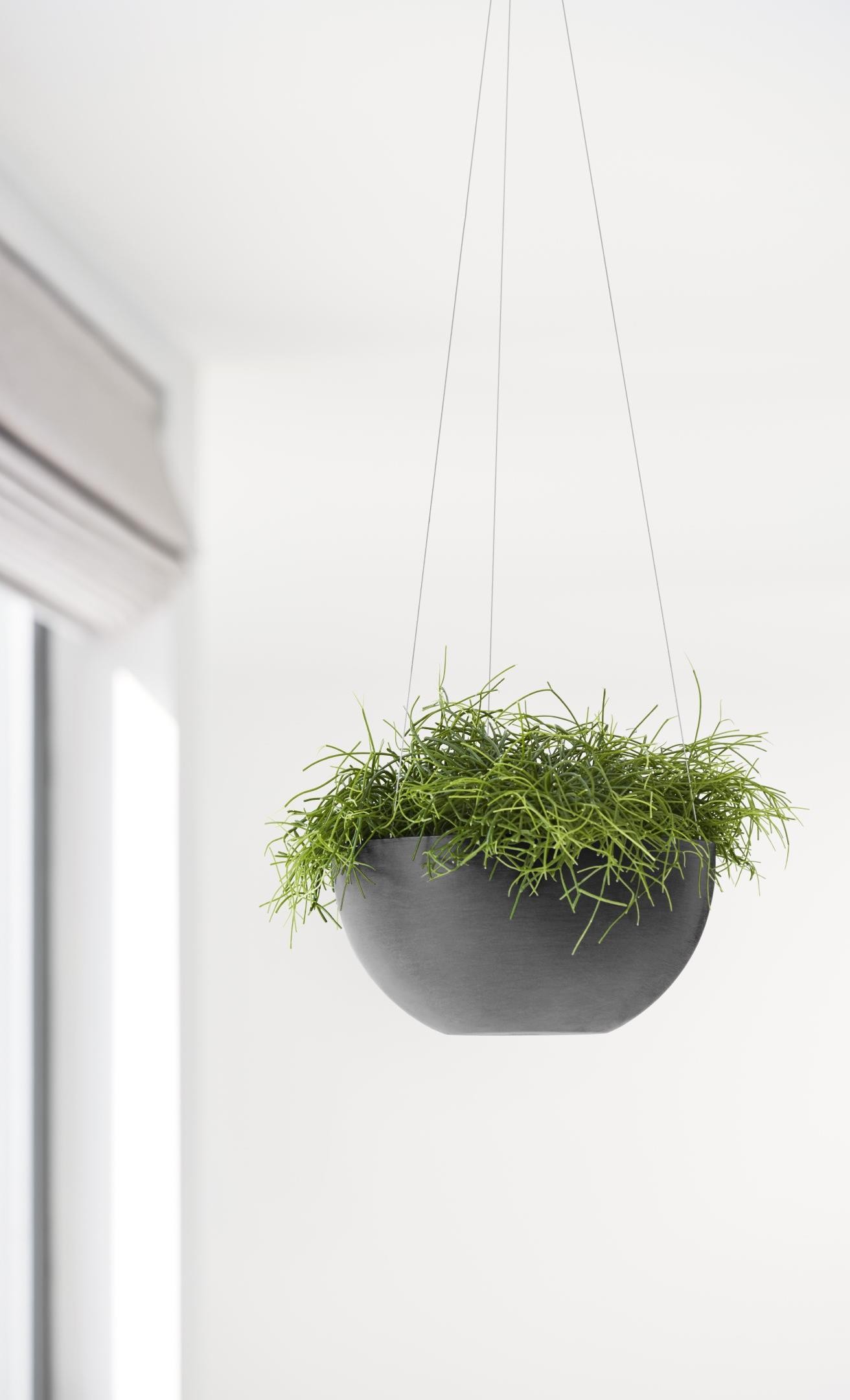 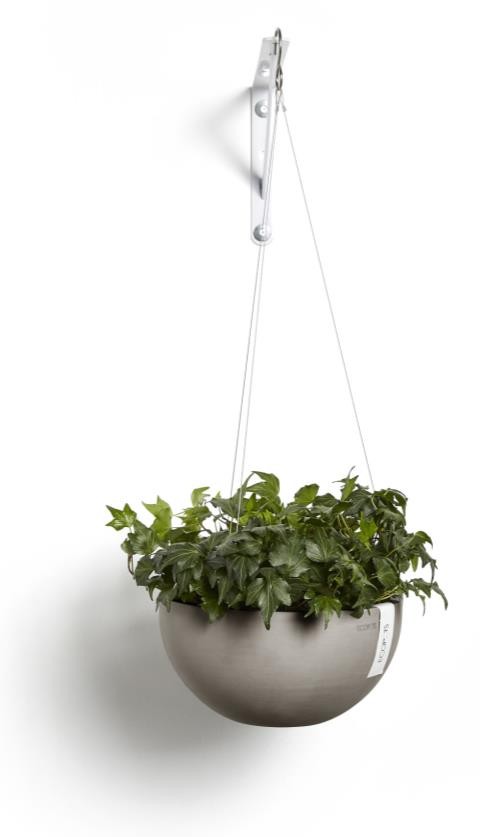 Avec Hanging Brussels, Ecopots propose des pots suspendus au look contemporain et durables, conçus avec des matériaux recyclés, qui disposent d’un système de suspension entièrement intégré dans leur conception. Ces pots deviennent de vrais accessoires de décoration qui permettent d’habiller les hauteurs des pièces de la maison comme de la terrasse pour apporter une touche végétale aérienne !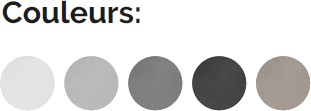 Prix public indicatif :Diam. 27 cm / h. 13 cm : 34,95 €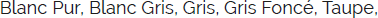 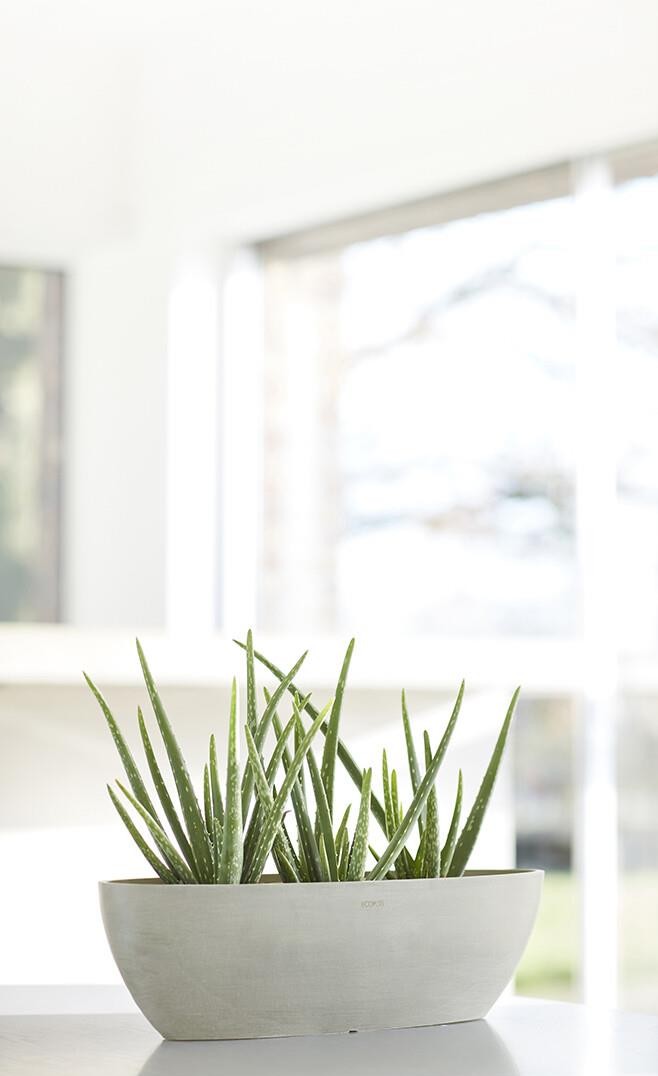 L'Ecopots Sofia Long est spécialement conçu pour les plus petits espaces comme les rebords de fenêtre ou des   petites   étagères.   Avec   son   format   ovale,   il s’adapte facilement à ce type de support et grâce à son réservoir intégré, la plante peut puiser son apport en eau par un effet de capillarité naturel sans que ses racines ne baignent jamais dans l’eau.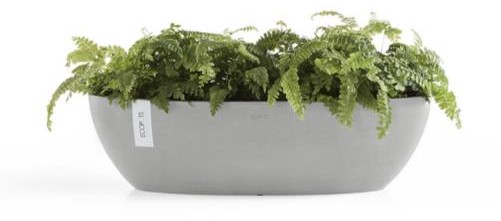 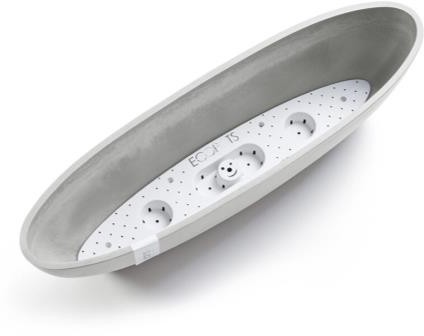 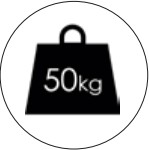 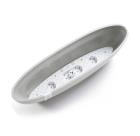 Prix public indicatif :56 x 14 cm /  h. 16 cm: 34,95 €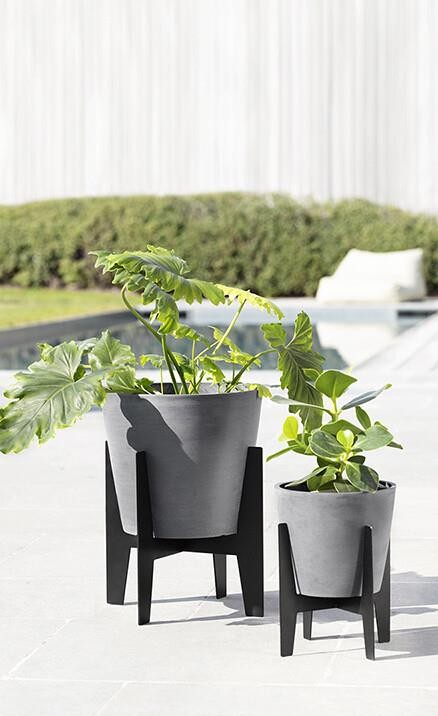 Pour donner de la hauteur aux plantes, les supports Stilts  s’adaptent  parfaitement  aux  pots  des  gammes Amsterdam ou Rotterdam avec son  design minimaliste et ses quatre pieds en acier inoxydable noir  de  haute  qualité.  Proposés  en  deux  formats,  ils peuvent être installés sur une terrasse, dans un jardin ou dans une maison pour mettre en scène des fleurs ou des plantes.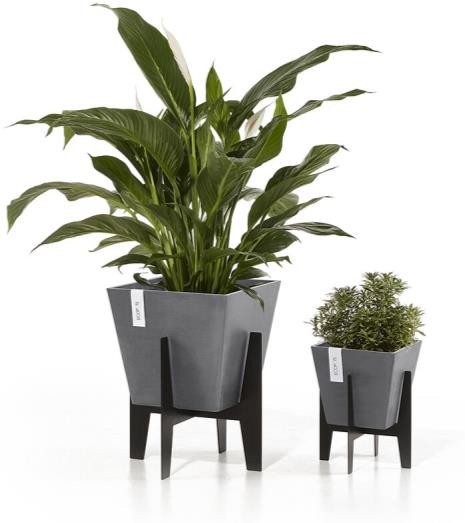 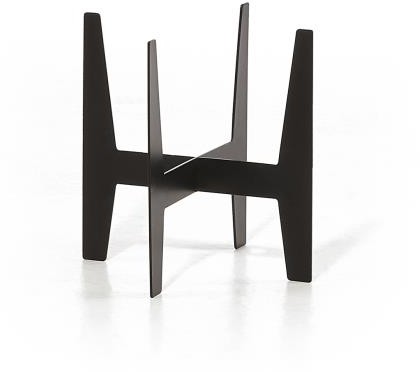 Prix public indicatif :Diam. 20 cm : 21,95 €Diam. 30 cm : 32,95 €Diam. 40 cm : 43,95 €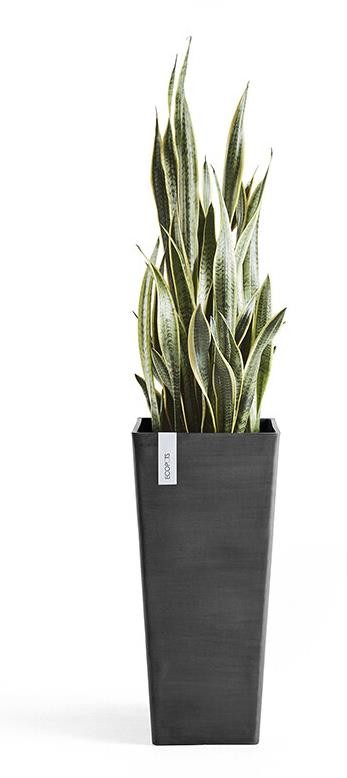 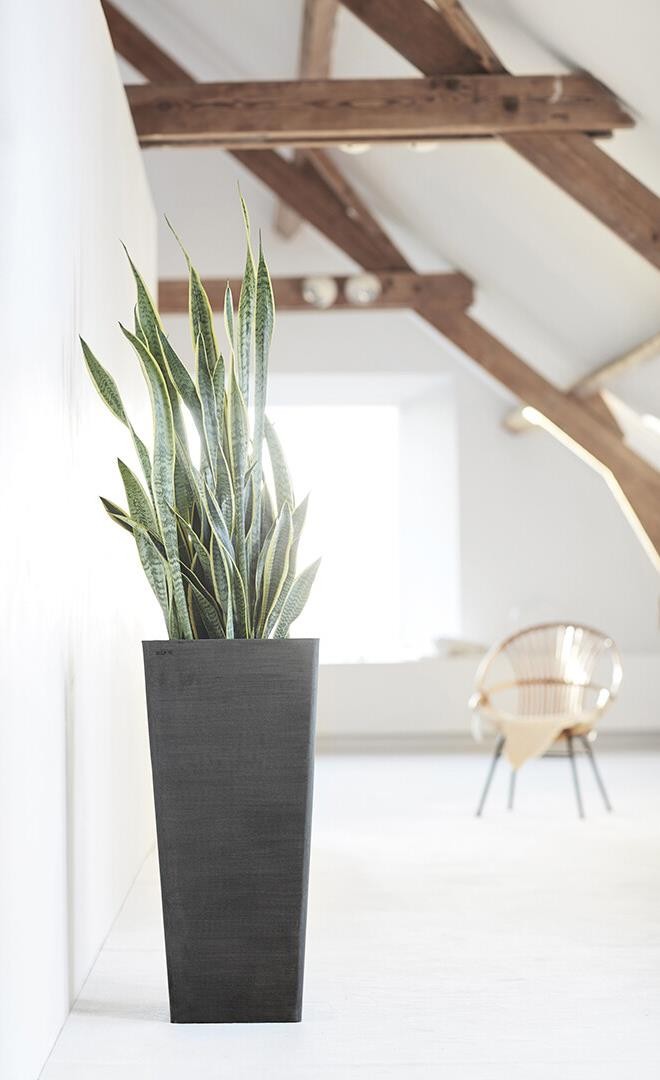 Ecopots Rotterdam High est une gamme de pots qui se distingue par ses lignes droites élégantes et épurées et qui est idéale pour attirer le regard sur des plantes vertes ou fleuries aussi bien à l'intérieur qu'à l'extérieur  de  la  maison.  Conçue  pour  durer  dans  le temps et résister aux intempéries, elle est fabriquée à partir de matériaux recyclés avec une finition artisanale.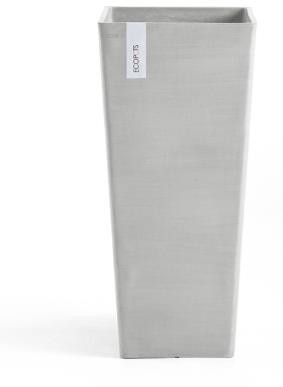 Prix public indicatif :70 x 32 cm / h. 32 cm (42L) : 99 €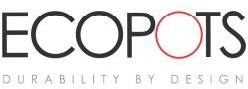 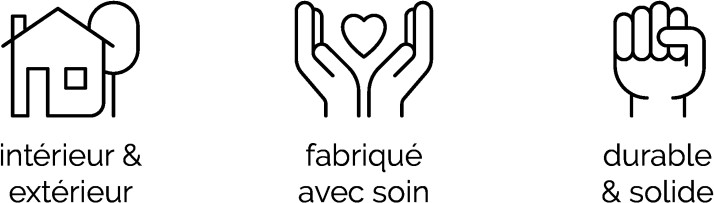    @official_ecopots @OfficialEcopots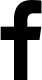 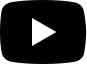 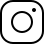      pinterest.com/ecopots Ecopots Official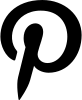 Retrouver The Pots Company et les produits Ecopots sur les JDC stand D11.CONTACT PRESSEAgence MCS COM | Sandra Bozzi Tél : 06 17 60 22 50 | sbozzi@mcscom.fr